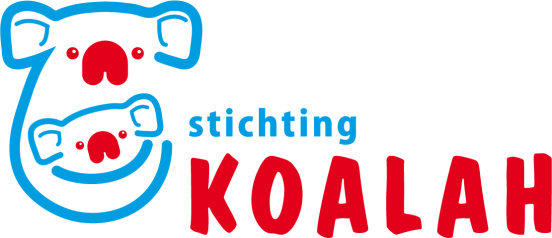 Stichting KOALAH verzorgt christelijke kinderopvang die aansluit bij basisscholen voor bijbelgetrouw onderwijsWij zijn met spoed op zoek naar een:Pedagogisch medewerker BSOIn Veenendaal op één of meer middagen per z.s.m.Het betreft in eerste instantie een tijdelijke functie Daarnaast zijn wij voor de regio Ede/Veenendaal op zoek naar InvallersIncidenteel en op afroepVoor BSO en PeuteropvangFunctievereisten voor deze functies:Een afgeronde, relevante opleiding (min. MBO-3)Veel liefde voor kinderenEen christelijke leefstijl, die zich o.m. uit in actief lidmaatschap van een (kerkelijke) gemeenteZelfstandig en initiatiefrijkVoor meer informatie: zie www.koalah.nl of bel met Annet Driebergen (06-103 61 357). Belangstelling? Graag ontvangen we je C.V. en motivatiebrief z.s.m. via info@koalah.nl. 